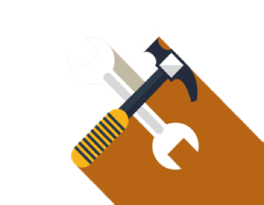 CHECKLIST
Starting a UBTPURPOSEThis checklist is a guide for you to chart your UBT startup progress. It highlights the important components that must be identified and in place for a UBT to be successful.When to UseUse this checklist when starting a new UBT to help form the new team. Review this checklist before you begin working with your team.Who UsesCo-leads.How to UseComplete all the items on the checklist so that the UBT will be ready to work as a team to improve performance.  Check off the items to improve performance. Check off the items to ensure the team is ready to begin.